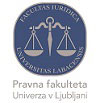 IZPITNI ZAPISNIKIME IN PRIIMEK ŠTUDENTA/-KE:____________________________________________VPISNA ŠTEVILKA:_______________________________________________________NAČIN ŠTUDIJA:  		REDNI    /   IZREDNI    (ustrezno obkroži)PREDMET:______________________________________________________________NOSILEC/KA:____________________________________________________________DATUM IZPITA:__________________________________________________________ŠTEVILO POLAGANJ:______________________________________________________OCENA:________________________________________________________________PODPIS IZPRAŠEVALCA/-KE:_______________________________________________DATUM VNOSA IN PODPIS REFERENTA:______________________________________